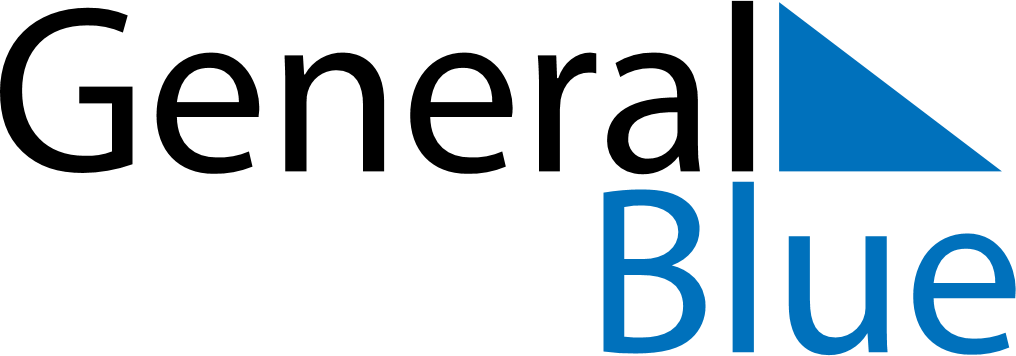 April 2019April 2019April 2019PhilippinesPhilippinesMONTUEWEDTHUFRISATSUN1234567891011121314Day of Valor15161718192021Maundy ThursdayGood FridayEaster SaturdayEaster Sunday22232425262728Lapu-Lapu Day2930